JELENTKEZÉSI LAPKerület: ………………………..Kerületi kapcsolattartó tanár neve: ………….………………….………………….		                                       e-mail címe: …………………………………………		            	       mobil száma: ………………………………………..8. évfolyam NEM TAGOZATOS illetve 7. évfolyam TAGOZATOS7. évfolyam NEM TAGOZATOS illetve 6. évfolyam TAGOZATOSKérjük a Jelentkezési lapot digitális formában, kitöltve e-mailben visszaküldeni!Jelentkezési határidő: 2024. április 30.e-mail: Ungor Andrea				               Szili Melindaszervező		                            szervező              ungor@fazekas.hu				                 sztothmelinda@gmail.comBENCHMARK – 2024Budapest English ChallengeBENCHMARK – 2024Budapesti Általános IskolákAngol Nyelvi Vetélkedője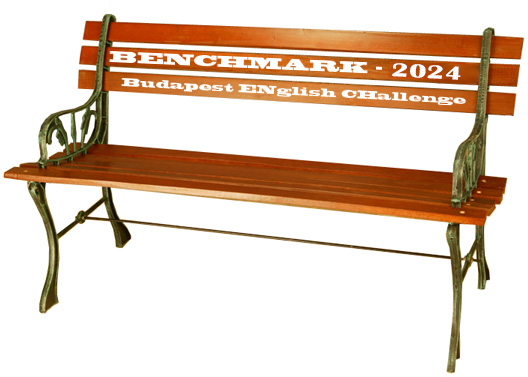 Iskola neve:Iskola címe:Tanuló neveosztályaFelkészítő tanár neveTanár e-mail címeIskola neve:Iskola címe:Tanuló neveosztályaFelkészítő tanár neveTanár e-mail címe